В соответствии со статьей 69.1 Федерального закона от 13 июля 2015 года № 218-ФЗ «О государственной регистрации недвижимости»:1.В отношении  земельного участка с кадастровым номером 21:06:010805:4 и  жилого дома с кадастровым номером 21:06:010805:203, расположенных по адресу: Чувашская Республика, Алатырский р-н, с/пос.Междуреченское, с. Сурский Майдан, ул. Советская, д.22 в качестве его правообладателя, владеющего данным объектом недвижимости на праве общей долевой собственности ( 1/3 доля в праве), выявлен Липнягов Степан Порфирьевич, ……….  года рождения, место рождения ………., паспорт гражданина Российской Федерации серия ……….  № ………., выдан ………., дата выдачи ……….,  проживающий (зарегистрирован по месту жительства) по адресу: ……….2. Право на 1/3 долю в праве общей долевой собственности Липнягова Степана Порфирьевича  на указанный в пункте 1 настоящего постановления жилой дом и земельный участок подтверждается решением Алатырского районного суда Чувашской Республики от 23.12.2020г. по делу № 2-903/2020, вступившего в законную силу 02.02.2021г.3. Указанный в пункте 1 настоящего постановления жилой дом не прекратил существование, что подтверждается Актом осмотра от 23.03.2022г. согласно Приложению №1.Глава администрации                                                                              Н.И. ШпилеваяПриложение № 1АКТ ОСМОТРАздания, сооружения или объекта незавершенного строительства при выявлении правообладателей ранее учтенных объектов недвижимостиг. Алатырь                                                                                                                              23.03.2022Настоящий акт составлен в результате проведенного _23.03.2022 в 09:00                      _________,                                                                                                                    (число и месяц, год, минуты, часы)осмотра объекта недвижимости____жилой дом                          _____________,                                                           (указывается вид объекта недвижимости: здание,                                                         сооружение, объект незавершенного строительства)кадастровый (или иной государственный учетный) номер_21:06:220302:283                   _______,                                                         (указывается при наличии кадастровый номер или иной государственный                                                                        учетный номер (например, инвентарный) объекта недвижимости)расположенного: Чувашская Республика, Алатырский р-н, с/пос. Междуреченское, с. Сурский Майдан, ул. Советская, д.22                                                                                                                    .                                        (указывается адрес объекта недвижимости (при наличии) либо                                                          местоположение (при отсутствии адреса)на земельном участке с кадастровым номером_21:06:010805:                                                                                              (при наличии)расположенном_ Чувашская Республика, Алатырский р-н, с/пос. Междуреченское, с. Сурский Майдан, ул. Советская, д.22                                                                                                                    ________                     _________________________________________________,                                          (указывается адрес или местоположение земельного участка)комиссией _администрации Алатырского района Чувашской Республики___________________                           (указывается наименование органа исполнительной власти субъекта Российской   Федерации - города федерального значения, Москвы, Санкт-Петербурга или Севастополя, органа местного самоуправления, уполномоченного на проведение мероприятий по выявлению правообладателей ранее учтенных объектов недвижимости)в составе: Игонина О.Н.  – председатель комиссии         Чекмарева В.В. – заместитель председателя комиссии                 Салюкова А.Ю. - член комиссии                 Шугурова С.А. – член комиссии                В отсутствии лица, выявленного в качестве правообладателя указанного ранее учтенного объекта недвижимости – Липнягов Степан Порфирьевич          Осмотр проведен________в форме визуального осмотра                ____________________.     В результате проведенного осмотра установлено,  что  ранее  учтенный объект недвижимости________не прекратил существование            _______________________________Подписи членов комиссии:                                                                                               Председатель комиссии                                                                                                     О.Н. Игонина                  Заместитель председателя комиссии                                                                            В.В. Чекмарева   Члены комиссии:                                                                                                            А.Ю. Салюкова                                                                                                                                   С.А. Шугурова   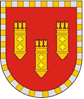 Администрация Алатырского районаЧувашской РеспубликиРАСПОРЯЖЕНИЕ23.03.2022 № _____г. АлатырьУлатӑр район администрацийӗ Чӑваш РеспубликинХУШУ23.03.2022 № _____Улатӑр г.